«Человек немыслим  вне общества» (Л.Н. Толстой)Лев Николаевич Толстой — великий русский писатель второй половины XIX — начала XX вв. Его творчество поражает читателя глубочайшими философскими смыслами.«Человек немыслим вне общества» - как это понять? Чтобы грамотно сформулировать ответ необходимо, прежде всего, дать определение понятиям «общество» и «человек».Человек - существо биосоциальное, обладающее мышлением, членораздельной речью, способностью создавать орудия и пользоваться ими в процессе общественного труда, воплощающее в себе высокие моральные и интеллектуальные свойства. Само определение подсказывает нам, что человек прочно связан с обществом, которое содействует и помогает ему стать личностью и отстоять свою индивидуальность.Общество — обособившаяся от природы часть материального мира, но тесно связанная с ней, состоящая из индивидуумов (людей), обладающих волей и сознанием и включающая в себя способы взаимодействия людей и формы их объединения. Здесь осуществляется социализация, т.е. процесс усвоения человеком определенной системы знаний, норм и ценностей, позволяющих ему функционировать в качестве полноправного  члена общества. Ребенок с момента рождения попадает не только в природную, но и в социальную среду, которая готовит его к дальнейшей самостоятельной жизни, начиная со становления самых элементарных функций. питание, передвижение и т.д.Общество содержит в себе смысл, разум и волю. Оно легитимно, в нем концентрируется сущность человеческого бытия. все, что отличает человека от чисто природного существа и обнаруживает его разумную и духовную природу. Оно формирует человеческую личность. устойчивую систему социально значимых характеристик человека как члена общества.Министр иностранных дел РФ Сергей Лавров — выдающаяся личность. Его отличает высокий ум, компетентность, воспитанность. Именно общество социализировало его, позволило ему раскрыть свой духовный и нравственный потенциал. Оно предоставило ему свои «интеллектуально-нравственные» дары — все лучшие ценности, которое накопило. Он получил блестящее образование (МГИМО), стал принимать участие в политической жизни России. Я считаю, что именно такие люди должны стоять на столь высших государственных постах.Вне общества нет смысла, и каждый член общества получает возможность взаимодействовать со смыслами только в социальном пространстве. Чисто индивидуальный смысл, оторванный от общественных установок, не может существовать, и будет полной бессмыслицей. Даже высшие истины религии тесно связаны с обществом. В «Евангелии» Христос говорит: «.. . Где двое или трое собраны во имя Мое, там Я посреди их».Природой заложено так, чтобы человек взаимодействовал с себе подобными. Человек с момента своего появления не может существовать вне общественных связей и отношений. Главное значение общества состоит в том, что в его рамках выживание человеческого рода, жизнедеятельность людей обеспечены более надежно и более эффективно, чем при изолированном существовании каждого человека. Более высокая гарантированность жизнеобеспечения заставила наших предков вести совместную жизнь. В эпоху традиционного общества люди сообща занимались земледелием, собирательством, скотоводством. Затем к этой деятельности добавились ремесла, человек стал заниматься творчеством и таким образом происходит совершенствование общества вплоть до современности...Среди духовных испытаний для совершенствования по системе «дзен» в Японии существует процедура «моритао» - помещение человека на неделю и более в пещеру и строгий запрет разговаривать там даже с самим собой. По свидетельству лиц, прошедших это испытание, жажда общения к концу изоляции становилась просто невыносимой, и дальнейшая встреча с любым человеком, беседа на любую тему доставляла отшельникуострейшую радость. Отсюда вывод, что влечение человека к установлению контакта с другими людьми есть социальная потребность.В настоящее время люди не пренебрегают коммуникацией. В эпоху информационно- компьютерных технологий человек все больше погружается в коммуникативную среду, черпает из нее важную и значимую для себя информацию, которая делает его умнее, начитаннее, помогает реализовать себя в жизнедеятельности, применять полученные знания на благо и развитие общества. Коммуникация — это и есть основа общества, когда люди понимают друг друга, сотрудничают и реализуют разные проекты. Наше общество развивается. С ним должен развиваться и человек. Я полностью согласен с высказыванием Льва Николаевича Толстого, что «человек немыслим вне общества».«Имею право или  обязан?»Конституция РФ предусматривает как соблюдение прав, так и соблюдение обязанностей всех людей, находящихся на территории РФ. Но что же всё-таки первично: права или обязанности?Возьмём Конституцию. Статья 30 гласит: «Каждый имеет право на объединение, включая право создавать профессиональные союзы для защиты своих интересов». В этом пункте говорится только о правах, но дальше следует пояснение: «Свобода деятельности общественных объединений гарантируется». Раз «гарантируется», значит, кто-то обязан обеспечить соблюдение этого права. Так можно разобрать любую статью, любой закон, и права одного всегда будут обязанностями другого.Можно вспомнить, что ни в одной Утопии не было слоя общества начисто лишённого обязанностей. При коммунизме люди пытались построить общество равных возможностей, равных прав, но ни в коем случае не лишить, ради благоденствия это общество обязанностей.Таким образом, обязанности присутствуют всегда, а вот права нет. Практически бесправными были рабы в Риме и шудры в Индии. Государство видело в них лишь рабочую силу.Права надо заслужить. Именно труд, как сказал Ф. Энгельс, вывел обезьяну в люди. И, проходя по спиралям эволюционного процесса, человек приобретает всё новые обязанности, выполнять которые всё трудней и трудней. Но, вместе с тем, и новые права.Я считаю, что обязанности стоят выше прав ( и этот вопрос НЕ аналогичен вопросу «Что было раньше - яйцо или курица?» ). И, только выполняя свои обязанности по отношениюк другим, я имею право требовать от других соблюдения моих прав.«Создает  человека природа, но развивает и образует его общество»  (В.Г.  Белинский).Человек - это существо биологическое и социальное. Всю свою жизнь он  проходит процесс социализации- приобщению к традиционным ценностям, устоям окружающего мира. Этот процесс ограничен двумя полюсами: рождением и смертью. С раннего детства человека окружают первичные агенты социализации: семья, детский сад, школа. Формирование характера и мировоззрений - вот главные задачи первичных агентов. Вторичные агенты социализации, такие как вузы, профессиональные учреждения, рабочее место, формируют картину огромного окружающего мира и места человека в нем. Благодаря агентам социализации человек становится личностью, проявляет свои индивидуальные особенности и способности во взаимодействии с людьми. Человек может определить кто он, сравнивая себя с другими людьми, прислушиваясь к мнению других. По теории Маслоу существует пирамида человеческих потребностей. Фундаментом пирамиды является биологические потребности (жажда, голод, сон, продолжение рода); в середине пирамиды находятся социальные потребности (труд, самореализация); и самыми верхними являются духовные потребности (познание, мировоззрение). Все потребности тесно связаны между собой. Человек не может жить без еды, воды, и воздуха, потом же он не может жить без общения с другими людьми. Истории известны факты о том, что без общения с людьми человек сходит с ума, а не развивая свои интеллектуальные способности, он перестает быть личностью и живет на природном уровне, удовлетворяя биологические потребности.Таким образом, фундаментальной основой человека является его биологическая сущность, а стержневой основой — социальная. Я полностью согласна с мнением известного литератора В.Г.Белинского о том, что «создает человека природа, но развивает и образует его общество».«Революция — это переход от неправды к правде, от лжи к истине, от угнетения к справедливости, от обмана и страданий к прямолинейной честности и счастью» (Роберт Оуэн)Революцию часто называют общественным взрывом, именно поэтому, на мой взгляд, революция не решает полностью тех проблем, которые возникли в жизни.В историческом прошлом России самой значительной была революция в октябре 1917 года. Наиболее важным её результатом стало начало строительства коммунизма, что означало радикальное изменение жизни всей страны. И если это — та самая правда, справедливость и честность, о которой говорит Оуэн, то почему сейчас Россия всеми силами пытается приобщиться к западной модели развития и делает всё, чтобы стать капиталистической страной в полном смысле этого слова? И это при том, что в советское время Россия многого добилась: стала сверхдержавой, первой осуществила полет человека в космос, победила во Второй мировой войне. Получается, что революция не привела нашу страну к истине. Более того, к концу 1991 года Россия оказалась на грани экономической катастрофы и голода.Нужно ли говорить о социальных революциях, если даже в ходе научно-технической революции в современном мире возникает множество вопросов. Среди них и экологические проблемы, и рост безработицы, и терроризм.С одной стороны, в ходе HTP совершенствуется здравоохранение, спасаются от смерти усилиями врачей самые безнадёжные больные, а с другой стороны, производится оружие массового поражения, в том числе, бактериологическое. Средства массовой информации ежедневно освещают миллионы событий, происходящих во всех уголках планеты, информируя, образовывая людей, но в то же время СМИ выступают в качестве манипулятора человеческим сознанием, волей, разумом.Можно привести еще множество примеров революций, но вывод останется однозначным: революция — это многосторонний и противоречивый процесс, в ходе которого решаемые проблемы заменяются другими, часто еще более сложными и запутанными."Власть,  лишенная  авторитета,  хуже, чем явное безвластие”В обществе, где правит власть, лишенная авторитета у народа, правовое и демократическое государство существует только на бумаге. Как писал Оноре де Бальзак: "Власть, над которой глумятся, близка к гибели". И в действительности, в таком государстве обществом управляют лишь личные интересы, стремление к неравенству, нарушению чужих прав и закона, деспотизм.В рамках этой позиции необходимо раскрыть проблемы устранения вседозволенности и отношения народа к государственному аппарату и его работе.Есть у государства функции, которые ни при каких условиях не могут быть переданы не государственным структурам. Это функции обеспечения национальной безопасности и государственного суверенитета (вооруженные силы, пограничная стража, борьба с преступностью и др.). И от качества, результативности, а также методов их исполнения, зависит степень уважения народом государственной власти и доверия к ней.Одним из главных показателей эффективности работы государственного аппарата является борьба с преступностью, то есть борьба с вседозволенностью и установлением в обществе принципа справедливости. В цивилизованном современном государстве самым важным условием торжества справедливости является неотвратимость наказания. Ведь если за деяние предусмотрено наказание, а нет системы, которая исполняет и следит за его исполнением, то люди будут решать свои проблемы преступными, а не правовыми методами. А власть, при которой человек живет в постоянном страхе за свою жизнь и своих близких, никогда не добьётся авторитета у народа. Ещё один главный фактор добросовестной работы власти - воплощение в жизнь принципа равенства граждан перед законом и судом. Как писал А.И. Герцен: "Массы хотят остановить руку, нагло вырывающую у них кусок хлеба, заработанный ими, - это их главная потребность. К личной свободе, и независимости слова они равнодушны; массы любят авторитет, их ещё ослепляет оскорбительный блеск власти, их ещё оскорбляет человек, стоящийнезависимо; они под равенством массы понимают лишь равномерный гнёт".Реализация в человеческих отношениях равенства, как и многих других социальных ценностей, осуществляется через право. Равенство - изначально присущее праву - свойство с историческом изменяющемся содержанием. Разным цивилизациям на разныхЭT£tП£tX  ИХ ИCTO]ЭИЧeCKOГO ]ЭІІЗВИТИЯ  П]ЭИС  ЩИ СВОЙ  К]З   Г OTHOШeHИЙ  И    ЧІІСТВ   ЮЩИХ В НИХсубъектов, попадающих под действие правового равенства. В современном обществе необходимо, чтобы власть обеспечивала равенство в правах, перед законом и судом всех граждан, независимо от обстоятельств.Но чем же именно власть, лишённая авторитета, хуже, чем явное безвластие? При явном отсутствии власти, начинается открытая борьба за право управлять государством, где обычно побеждает сильнейший на данном этапе развития страны. А если власть лишена авторитета - это неизбежно приводит к революции или к кризису в государстве. Но ни одна гражданская война и ни один государственный переворот никогда не решали всех проблем в стране. Как писал О. Бисмарк: "Революции подготавливают гении, осуществляют фанатики, а плодами её пользуются проходимцы".Ярким примером в русской истории революции, не принесшей всех ожиданий восставших и возникшей из-за утраты доверия власти в стране, является революция 1905- 1907 года. Царь Николай II не смог принять вовремя сложные решения, которые бы принесли коренные изменения не только в социальной и духовной жизни, но и в политической. Но даже первая российская революция не разрешила всех проблем, которые её породили. Так же революционные события 1905-1907 года имели отрицательные последствия для страны, а точнее, для её экономики: заметно ослабла активность предпринимателей, уменьшился торговый оборот, сократилось промышленное производство, так же были сокращены капиталовложения в экономику России.Я думаю, что для того, чтобы власть обладала авторитетом, ей необходимо быть в согласии с народом, осуществлять его волю, и направлять свою деятельность на благо страны и общества."Свобода  есть право на неравенство”Свобода - это основная характеристика человеческого бытия, его суть. Как писал немецкии философ Гегель. «Свобода есть познанная необходимость». Свобода личности в различных ее проявлениях выступает сегодня важнеишеи ценностью цивилизованного общества. Но для того, чтобы понять всю ее значимость, необходимо обратиться к примерам из истории.Закономернои чертои развития человечества является неравномерность распределения свободы между представителями различных сословии, слоев, классов, что порождает неравномерное распределение  прав между людьми, и приводит к социальному  и правовому неравенству. Даже в первобытном обществе были стареишины и вожди, отличавшиеся своими правами и обязанностями и занимавшие более высокое положение по сравнению с остальными соплеменниками. Самым ярким же примером, показывающим значение свободы для человека, является рабство - исторически первая и наиболее грубая форма эксплуатации, при которои раб наряду с орудиями производства труда являлся собственностью своего хозяина - рабовладельца. В истории России таким примером является крепостное право. Но каждая новая ступень общественного развития добавляет новые качества свободе и равенству людеи, распространяя их на все более широкии круг субъектов.В самом общем смысле слова свобода является возможностью выбора деиствия, не зависящего ни от какои внешнеи силы, поэтому она, как и многие социальные ценности, нуждается в праве. Право придает свободе социальное качество, при котором активность каждого человека согласуется с активностью других людеи. Право является мерои свободы. Ведь ничем не ограниченная свобода порождает преступность. если человек совершил преступление и не подвергся за это никакому наказанию, он будет считать, что ему все дозволенно и станет совершать все новые и новые преступления. А как писал великии римскии государственныи деятель Луции Аннеи Сенека: «Щадя преступников, вредят честным людям». Но для борьбы с нарушениями закона, государству необходимо не только ужесточать наказания и приводить их в исполнение, но и развивать правосознание у своих граждан. Люди должны научиться уважать законы и считать своим долгом их соблюдать. А закон в свою очередь должен быть гуманным, справедливым,  но и одновременно с этим, как говорил Шарль Монтескье, «похож на смерть, которая не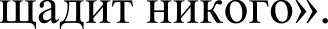 Но почему же тогда и в современном обществе, гарантирующем равноправие, существует проблема разного распределения свободы и как следствие появления неравенства ?Причина этой проблемы на протяжении всей истории человечества остается одна и та же. Люди в процессе своей жизнедеятельности объединяются, и человеческое общество представляет собой множество различных социальных групп. Различные социальные группы занимают разное положение в обществе, которое определяется неодинаковыми правами и привилегиями, ответственностью и обязанностями, собственностью и доходами, отношением к власти и влиянием среди членов своего сообщества, а в последствии и разным количеством правовой свободы. Социальная дифференциация - разделение общества на социальные группы была и есть главным препятствием на пути к становлению правового государство. И как показывает мировой опыт, на общественное развитие, в том числе и правовое, наибольшее влияние оказывают интересы не всех социальных групп, а только тех, которые находятся у власти: эксплуататорские классы и правящие элиты.Свобода есть право на неравенство, ведь чем у человека больше возможностей, тем больше привилегий. И поэтому «свобода,- как писал О. Бисмарк,- это роскошь, которую не каждый может себе позволить»."В нынешние времена — все политика" (С. Къеркегор)С. Къеркегор поднимает проблему политизации всех сторон жизни человека не только в отдельно взятой стране, но и в мире. Что же такое политика? Политика — это искусство управлять обществом. Управлять при помощи чего? При помощи власти, для оказания влияние есть все условия. Это политические организации, партии, чиновничий аппарат, политические отношения, политическая идеология и все это направлено на организацию жизнедеятельности.При демократическом режиме — государство, являясь главным политическим институтом, который осуществляет власть от имени народа, принимает законы, кодексы и другие документы по которым живет страна. Например, подошел пенсионный возраст человеку, он оформляется по закону о пенсионном обеспечении, желает человек вступить в брак - действует Семейный кодекс.На международной арене сегодня проходят процессы глобализации. Есть так же международный порядок взаимоотношений, который называется геополитикой.Геополитическое устройство мира строится на принципах однополярности или многополярности. Международная политика, как предложил Дмитрий Медведев на саммите в Нью-Йорке, должна строиться на многополярности, т.е. взаимоуважении, с учетом интересов стран, а не диктата, какой-то одной страны. Сегодня на мировой арене действуют такие международные организации как МВФ,ООН,ОПЕК,МККК,ВТО и другие и множество международных документов, которые регламентируют жизнь людей в мире.Например, желает человек иметь гражданство другой страны, кроме России — действуют международные документы о предоставлении двойного гражданства, причем страны договорились, что тройного гражданства не может быть. Нарушаются в какой-либо стране права человека международные организации вправе вмешаться.В заключении я прихожу к выводу, что жизнь вне политики сегодня практически невозможна. Власть организует, защищает, предоставляет возможность развиваться, удовлетворять потребности человеку и обществу.«Только существо, обладающее разумом, может быть неразумным. Животные не совершают неразумных  действий" (Т. Ойзерман)В данном изречении Ойзерман поднимает проблему ответственного отношения  человекак продуктам своей мыслительной деятельности.Эта проблема, по моему мнению, в современном мире актуальна. Ведь согласно антропосоциогенеза, человек как биопсихосоциальное существо имеет самую высокоорганизованную сущность, обладает развитым мышлением и сознанием. Он в силах создавать искусственную среду, использовать для создания чего-то нового силы природы. Например, известный ученый Д. Сахаров был одним из разработчиков атомного оружия, водородной бомбы. Теория расщепления ядра может принести благо, а может нанести непоправимый вред природе, обществу, человеку. Об этом затем и говорил Д.Сахаров в своих выступлениях.И действительно, человек может достигать цели, выбирая средства и методы деятельности. И он может выбрать аморальный, приносящий зло метод. Ярким примером этого может служить отклоняющееся поведение, а именно правонарушения. Например, нож может служить и орудием убийства или обезболивающий морфин может служить наркотиком.А вот поведение животных всегда предсказуемо, т.к. оно отражает заложенные природой инстинкты. Человек уже хорошо изучил животных и знает, что от них ожидать.Таким образом, благодаря мышлению человек изобрел множество предметов, вещей, теорий, учений. Он может использовать все это во благо себе, обществу, природе., а может во вред. Все зависит от морально-нравственного состояния человека, какими ценностно-нравственными ориентирами он пользуется. Слова российского философа и историка Соловьева «Человек может быть определен как животное стыдящееся» подтверждают идею о том, что человек выбирает, как поступать и отвечает за свои поступки, в основе которых должны лежать нормы морали, но не всегда так бывает."Бизнес - это искусство извлекать деньги из кармана другого человека, не прибегаяк насилию." (М.Амстердам)Удивительно, как точно М. Амстердам охарактеризовал суть бизнеса с точки зрения предпринимателя. Я с ним полностью согласна. Когда человек открывает свое «дело» он задается тремя вопросами. что производить, как производить, для кого производить? Что производить? Те товары и услуги, которые удовлетворят потребности потребителя. А, если потребности в основном удовлетворены, то бизнесмен искусственно создаст новые. лишь бы его товар продавался. Легче всего это проиллюстрировать на примере фармацевтического бизнеса. Убедите население страны в том, что им не хватает иода- станут покупать Йод-актив, в том, что всем грозит остеопороз- станут повально пить кальции, которыи, в свою очередь, почти не усваивается организмом. Это ничего, лишь бы больше покупали препаратов. Причем, никто насильно не заставляет вас приобретать и употреблять таблетки. Через рекламу убедите человека, что у него огромные проблемы со здоровьем, и он сам помчится в аптеку, а владельцы этого бизнеса будут только богатеть. По данным Госкомстата за последние полгода доходы фармацевтических фирм составили 413,7 миллионов долларов США, причем почти треть этих доходов потрачена на рекламу- 72,5 млн долларов.Вот менее драматичныи пример, как заставить человека купить то, что он вовсе не собирался покупать еще минуту назад. Маркетинговые ходы - ценнеишее изобретение экономическои мысли для предпринимателеи. Продавцов специально обучают правилам«ненавязчивого» предложения  клиентам не очень нужных вещеи. на кассах супермаркетов следует располагать витрины с мелкими товарами, которые человек может купить, как бы мимоходом. шоколадки, жевательные резинки, батареики, средства против насекомых и т.д. Они стоят недорого и в результате человек, пришедшии в магазин за хлебом и молоком, унесет целую корзину вещеи, которые он специально покупать не собирался. Скидки - вот еще один из способов усыпить бдительность клиента. Сначалацены искусственно завышаются в 3 раза. Товар не пользуется спросом. Потом объявляется льготная распродажа со скидкои в 30%. В результате — спрос превышает предложение. В итоге люди покупают товар с накруткои в 200%. При этом многие довольны, что им удалось купить что-либо так дешево.Целые индустрии работают на то, чтобы постоянно поддерживать спрос на высоком уровне. Взять производство  бытовои химии: шампунь необходим человеку для сохранения опрятного вида волос. Вы уже купили шампунь? Вроде бы потребность удовлетворена. А кондиционер, для лучшего расчесывания? А бальзам для питания волос? В результате потребитель вместо одного флакона парфюмерии купил три. Бизнесмены богатеют. Люди довольны. Именно поэтому вытягивание денег из карманов потребителеи является искусством. Надо применить недюжинную фантазию, чтобы разнообразить маркетинговые ходы. Этим занимаются целые отделы креативщиков в каждои компании. Надо раскрутить грамотную рекламу, хорошо изучить психологию потребителя.Нам, потребителям, остается пожелать не терять бдительности, считать и пересчитывать свои деньги, не быть слишком внушаемыми."Объявить себя гением легче всего по радио" (Дон Аминадо)Радио в 19 веке стало первым шагом к появлению массовой культуры.Радио, телевидение, пpecca, Интернет — продукты информационной эпохи, которые состоят на службе массовой культуры сегодня. Именно в постиндустриальном обществе возможно искусственное создание кумиров литературы, поп-музыки, кино и т.д., так называемые «фабрики звезд». Зачастую звездами подобного рода становятся люди, не обладающие должными способностями в реальности. Об их мнимой талантливости трезвонят радио, телевидение, пресса, Интернет. Так, за короткий промежуток времени огромные массы людей вдруг узнают имена и фамилии людей, находившихся ранее в неизвестности. В таких случаях говорят. «Он проснулся знаменитым». Вот более позитивный пример влияния СМИ на сознание общества. чтобы Александра Исаевича Солженицына признали классиком русской литературы, ему пришлось пройти длинный путь непризнания и гонений равный почти 90 годам жизни, а о талантливом писателе Евгении Гришковце сообщили СМИ, и его имя стало широко известным в короткий строк. Через сколько лет мы бы узнали поэта и барда Владимира Высоцкого, если бы не«магнитофонная революция» в CCCP 70-x годов.Согласимся с мнением русского поэта 20 века Д.Аминадо, что сообщить человечеству, что кто-то гений легче всего по радио, но является ли человек гением на самом деле, выяснится через много-много лет, когда будет осмыслен вклад данной личности в развитие общества.